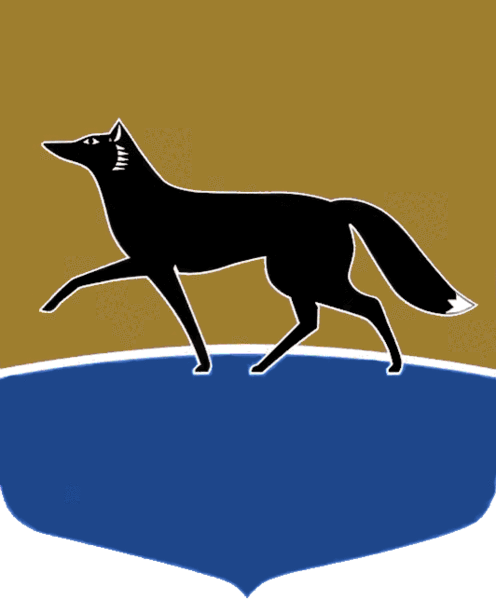 Принято на заседании Думы 28 октября 2021 года№ 5-VII ДГО согласовании дачи согласия 
на отчуждение недвижимого имущества, закреплённого на праве хозяйственного ведения за муниципальным предприятием (административно-бытовой корпус, расположенный по адресу: 
г. Сургут, ул. Буровая, д. 5)В соответствии с решением Думы города от 07.10.2009 № 604-IV ДГ 
«О Положении о порядке управления и распоряжения имуществом, находящимся в муниципальной собственности», рассмотрев документы, представленные Администрацией города по отчуждению недвижимого имущества, закреплённого на праве хозяйственного ведения за Сургутским городским муниципальным унитарным предприятием «Дорожные ремонтные технологии», Дума города РЕШИЛА:Согласовать дачу согласия Администрацией города на отчуждение муниципального имущества в соответствии с условиями продажи согласно приложению.Председатель Думы города							М.Н. Слепов«29» октября 2021 г.Приложение к решению Думы городаот 29.10.2021 № 5-VII ДГУсловия продажи муниципального имущества1.  Наименование имущества, назначение имуществаАдминистративно-бытовой корпус, назначение: нежилое2.  Адрес (местоположение)Ханты-Мансийский автономный округ – Югра, г. Сургут, ул. Буровая, д. 53.  Площадь343,9 кв. метра4.  Кадастровый номер86:10:0101015:855.  Сведения о зарегистрированных правах:5.1.  Запись государственной регистрации права собственности№ 86-01/09-33/2004-392 от 05.05.20045.2.  Запись государственной регистрации права хозяйственного ведения№ 86-72-22/102/2006-048 от 23.10.20066.  Сведения о рыночной стоимости имущества3 856 761 рубль, в том числе:1)  нежилое здание административно-бытовой корпус – 3 316 814 рублей, в том числе НДС (20 %) 552 802 рубля 33 копейки;2)  право аренды земельного участка – 539 947 рублей (НДС не облагается).Отчёт об оценке от 02.08.2021 № 4275/21. Оценка произведена ООО «Центр экономического содействия» по состоянию на 29.07.20217.  Способ продажиАукцион8.  Организатор аукционаСургутское городское муниципальное унитарное предприятие «Дорожные ремонтные технологии»9.  Порядок продажиВ соответствии с порядком, установленным федеральным антимонопольным органом10.  Начальная цена имущества3 856 761 рубль